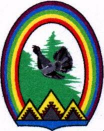 ДУМА ГОРОДА РАДУЖНЫЙХанты-Мансийского автономного округа – ЮгрыРЕШЕНИЕот 25 сентября 2014 года                                                                                 № 492О внесении изменений в решение Думы города от 24.12.2013 №424 «О бюджете муниципального образования город Радужный на 2014 год и на плановый период 2015 и 2016 годов»	Рассмотрев материалы о внесении изменений в решение Думы города Радужный  от 24.12.2013 № 424 «О бюджете муниципального образования город Радужный на 2014 год и на плановый период 2015 и 2016 годов», Дума города решила:	Внести в решение Думы города от 24.12.2013 №424 «О бюджете муниципального образования город Радужный на 2014 год и на плановый период 2015 и 2016 годов» (в ред. решений Думы города от 27.02.2014 № 444,  от 29.04.2014  № 471, от 29.05.2014 № 474) следующие изменения:В пункте 1:	1) подпункт 1 изложить в следующей редакции «1) прогнозируемый общий объем доходов бюджета города в сумме 2 620 610,44 тыс. рублей»;	2) подпункт 2 изложить в следующей редакции «2) общий объем расходов бюджета города в сумме 2 752 889,92  тыс. рублей»;3) подпункт 3 изложить в следующей редакции «3)прогнозируемый дефицит бюджета города в сумме 132 279,48 тыс. рублей»;4) подпункт 6 изложить в следующей редакции «6) объем расходов на обслуживание муниципального долга в сумме 3 447,1 тыс. рублей». 2. В пункте 2:             1) подпункт 1 изложить в следующей редакции «1) прогнозируемый общий объем доходов бюджета города на 2015 год в сумме 2 468 224,1  тыс. рублей и на 2016 год в сумме 2 572  110,4 тыс. рублей;	2) подпункт 2 изложить в следующей редакции «2) общий объем расходов бюджета города на 2015 год 2 541 247,1 тыс. рублей, в том числе условно утвержденные расходы в сумме 35 650,0 тыс. рублей и на 2016 год в сумме 2 648 278,5 тыс. рублей, в том числе условно утвержденные расходы в сумме  74 310,5  тыс. рублей; 3. Пункт  11 изложить в следующей редакции: «1) на 2014 год в сумме 112 458,4 тыс. рублей».4. Пункт 13 изложить в следующей редакции:«1) на 2014 год в сумме 111 599,6  тыс. рублей».	5. Абзац 2, 3 пункта 17 изложить в следующей редакции:	«на 2014 год в сумме 2 306 654,46 тыс. рублей, согласно приложению №17 к настоящему решению»;             «на 2015 год в сумме 2 111 335,8 тыс. рублей и на 2016 год в сумме  2 187 602,2  тыс. рублей согласно приложению №18 к настоящему решению».	 6. Приложение №1 «Перечень главных администраторов доходов бюджета муниципального образования город Радужный» изложить в редакции  согласно приложению №1 к настоящему решению. 	7. Приложение №3 «Доходы бюджета  городского округа Радужный   по группам и подгруппам и статьям классификации доходов бюджетов Российской Федерации  на 2014 год и плановый период 2015 – 2016годы» изложить в редакции согласно приложению №2 к настоящему решению.	8. Приложение №4 «Распределение бюджетных ассигнований по разделам и подразделам классификации расходов бюджета города Радужный на 2014 год» изложить в редакции согласно приложению №3 к настоящему решению.9. Приложение №5 «Распределение бюджетных ассигнований по разделам и подразделам классификации расходов бюджета города Радужный на  плановый период 2015 и 2016 годы» изложить в редакции согласно приложению №4 к настоящему решению.	10. Приложение №6  «Распределение бюджетных ассигнований  города Радужный по разделам, подразделам, целевым статьям (муниципальным программам и непрограммным направлениям деятельности), группам и подгруппам видов расходов классификации расходов бюджета города  на 2014 год» изложить в редакции согласно приложению №5 к настоящему решению.11. Приложение №7  «Распределение бюджетных ассигнований  города Радужный по разделам, подразделам, целевым статьям (муниципальным программам и непрограммным направлениям деятельности), группам и подгруппам видов расходов классификации расходов бюджета города  на плановый период 2015 и 2016 годы» изложить в редакции согласно приложению №6 к настоящему решению.	12. Приложение №8 «Ведомственная структура расходов бюджета города Радужный на 2014 год» изложить в редакции согласно приложению №7 к настоящему решению.               13. Приложение №9 «Ведомственная  структура расходов бюджета города Радужный на плановый период  2015 и 2016 годы » изложить в редакции согласно приложению №8  к настоящему решению.  	14. Приложение №10 «Источники внутреннего финансирования дефицита бюджета города Радужный на 2014 год» изложить в редакции согласно приложению №9 к настоящему решению.	15. Приложение №12 «Распределение межбюджетных субвенций по целевым статьям (муниципальным программам и непрограммным направлениям  деятельности), группам и подгруппам  видов расходов  классификации расходов бюджета города Радужный на 2014 год» изложить в редакции согласно приложению №10 к настоящему решению.		16. Приложение №13 «Распределение межбюджетных субсидий по целевым статьям (муниципальным программам и непрограммным направлениям  деятельности), группам и подгруппам  видов расходов  классификации расходов бюджета города Радужный на 2014 год» изложить в редакции согласно приложению №11 к настоящему решению.	17. Приложение №14 «Распределение иных  межбюджетных трансфертов по целевым статьям (муниципальным программам и непрограммным направлениям  деятельности), группам и подгруппам  видов расходов  классификации расходов бюджета города Радужный на 2014 год» изложить в редакции согласно приложению № 12 к настоящему решению.              18. Приложение №15 «Распределение межбюджетных субвенций по целевым статьям (муниципальным программам и непрограммным направлениям  деятельности), группам и подгруппам  видов расходов  классификации расходов бюджета города Радужный на плановый период  2015 и 2016 годы » изложить в редакции согласно приложению №13 к настоящему решению.	      	19. Приложение №16 «Распределение межбюджетных субсидий по целевым статьям (муниципальным программам и непрограммным направлениям  деятельности), группам и подгруппам  видов расходов  классификации расходов бюджета города Радужный на плановый период  2015 и 2016 годы » изложить в редакции согласно приложению №14 к настоящему решению.	20. Приложение №17 изложить  в новой редакции согласно приложению №15 к настоящему решению.            21. Приложение №18 изложить  в новой редакции согласно приложению №16 к настоящему решению.            22. Приложение №20 «Перечень субсидий и объем бюджетных ассигнований, направляемых на предоставление субсидий в 2014 году» изложить в редакции согласно приложению №17 к настоящему решению. Глава города                                                                                       Г.П. Борщёв	